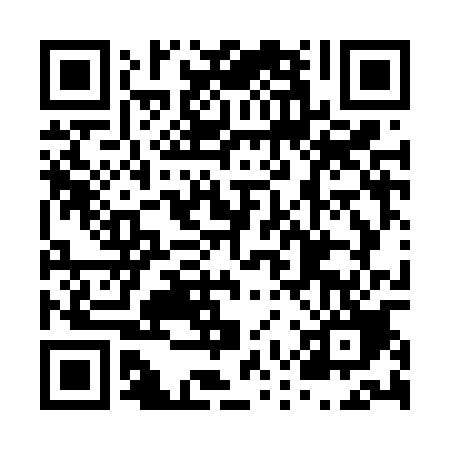 Ramadan times for New Delhi, Delhi, IndiaMon 11 Mar 2024 - Wed 10 Apr 2024High Latitude Method: One Seventh RulePrayer Calculation Method: University of Islamic SciencesAsar Calculation Method: HanafiPrayer times provided by https://www.salahtimes.comDateDayFajrSuhurSunriseDhuhrAsrIftarMaghribIsha11Mon5:175:176:3512:314:476:276:277:4612Tue5:165:166:3412:314:476:286:287:4613Wed5:155:156:3312:314:486:296:297:4714Thu5:135:136:3212:304:486:296:297:4815Fri5:125:126:3112:304:486:306:307:4816Sat5:115:116:3012:304:496:306:307:4917Sun5:105:106:2812:294:496:316:317:4918Mon5:095:096:2712:294:506:316:317:5019Tue5:085:086:2612:294:506:326:327:5120Wed5:065:066:2512:294:506:336:337:5121Thu5:055:056:2412:284:516:336:337:5222Fri5:045:046:2312:284:516:346:347:5323Sat5:035:036:2112:284:516:346:347:5324Sun5:015:016:2012:274:516:356:357:5425Mon5:005:006:1912:274:526:356:357:5426Tue4:594:596:1812:274:526:366:367:5527Wed4:584:586:1712:264:526:376:377:5628Thu4:564:566:1612:264:536:376:377:5629Fri4:554:556:1412:264:536:386:387:5730Sat4:544:546:1312:264:536:386:387:5831Sun4:534:536:1212:254:536:396:397:581Mon4:514:516:1112:254:546:396:397:592Tue4:504:506:1012:254:546:406:408:003Wed4:494:496:0912:244:546:406:408:004Thu4:484:486:0812:244:546:416:418:015Fri4:464:466:0612:244:556:426:428:026Sat4:454:456:0512:244:556:426:428:037Sun4:444:446:0412:234:556:436:438:038Mon4:424:426:0312:234:556:436:438:049Tue4:414:416:0212:234:566:446:448:0510Wed4:404:406:0112:224:566:446:448:05